Four Seasons Hotel des Bergues Geneva Launches “In Census,” an Innovative Wellness Program in Exclusive Collaboration with Hôpital de la Tour in GenevaIncluding a personalised medical assessment, In Census combines medical expertise with physical and Spa activities to restore optimum healthJune 11, 2020,  Geneva, Switzerland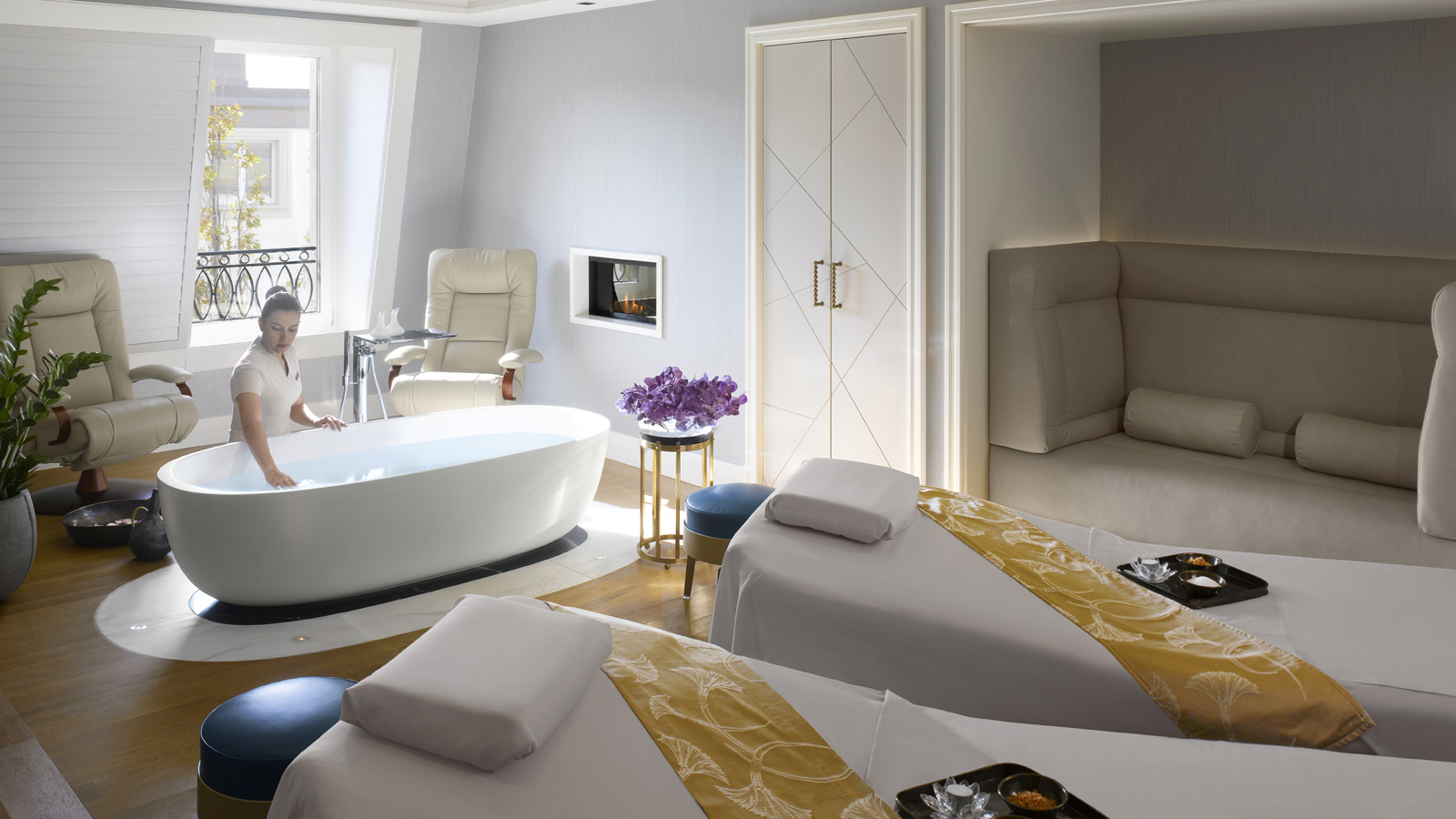 Four Seasons Hotel des Bergues Geneva has launched In Census, a wellness program in exclusive collaboration with the prestigious Hôpital de la Tour in Geneva. A recognised Swiss Olympic Medical Center, the Hospital is renowned for its high level of expertise and longstanding experience in providing consultations and treatment in the field of sports medicine. In Census features a personalised medical check-up and assessment to meet well-defined needs and objectives. The program is aimed at everyone who wishes to get back into shape, escape the stress of everyday life, and recover vital energy. In Census encourages participants to take care of their bodies and get back into shape, thanks to a holistic approach that takes in both physical and mental wellness.RELATEDPRESS CONTACTS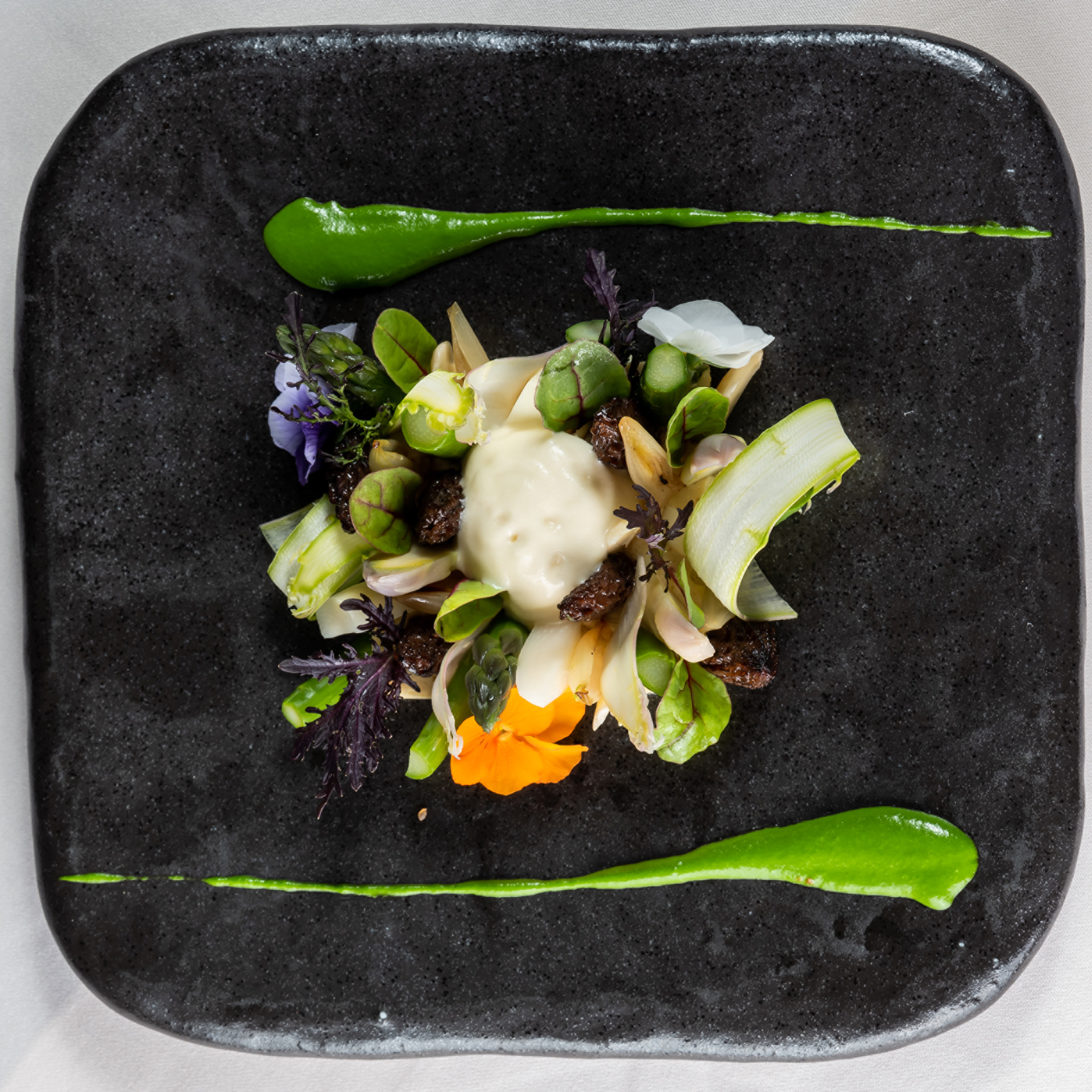 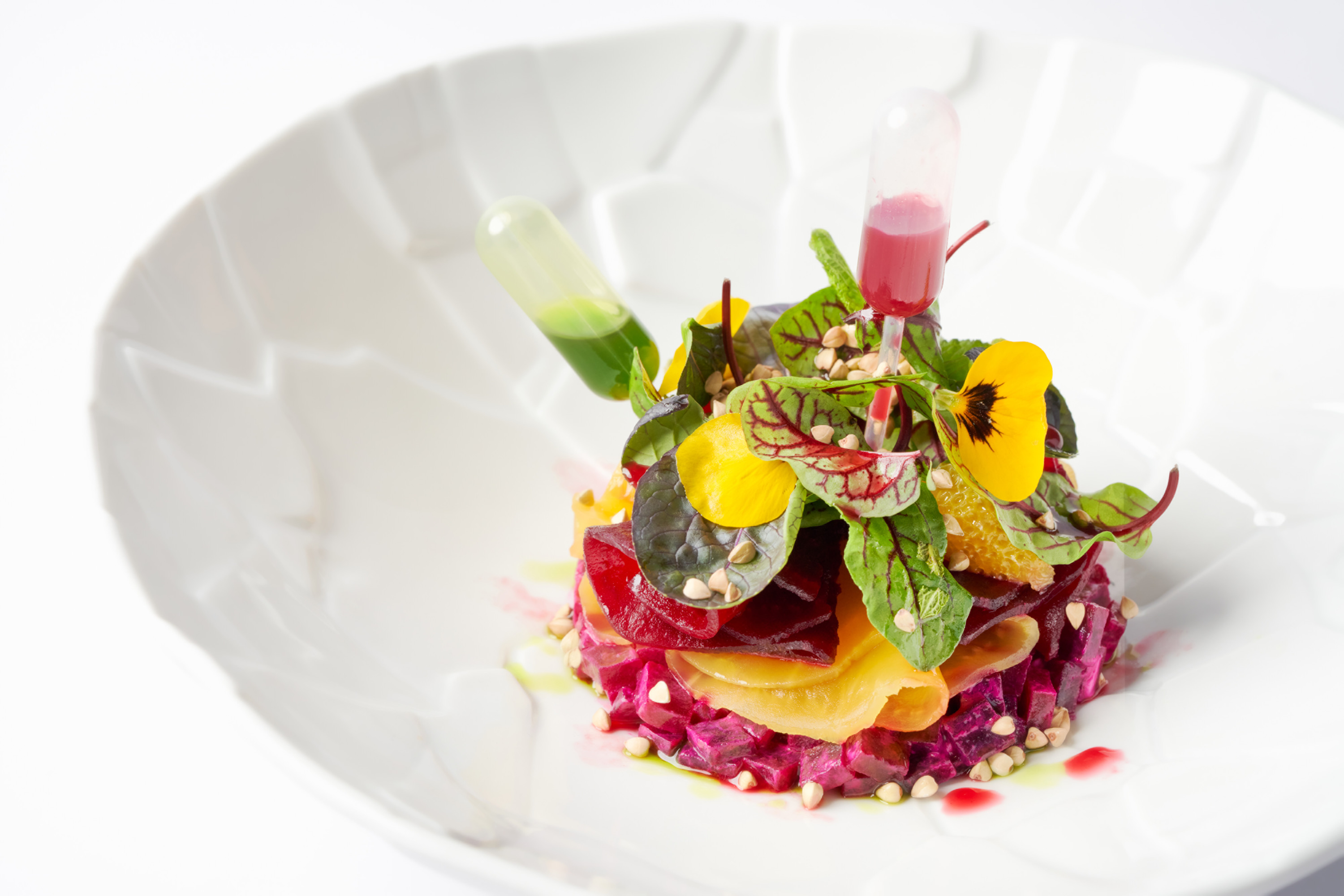 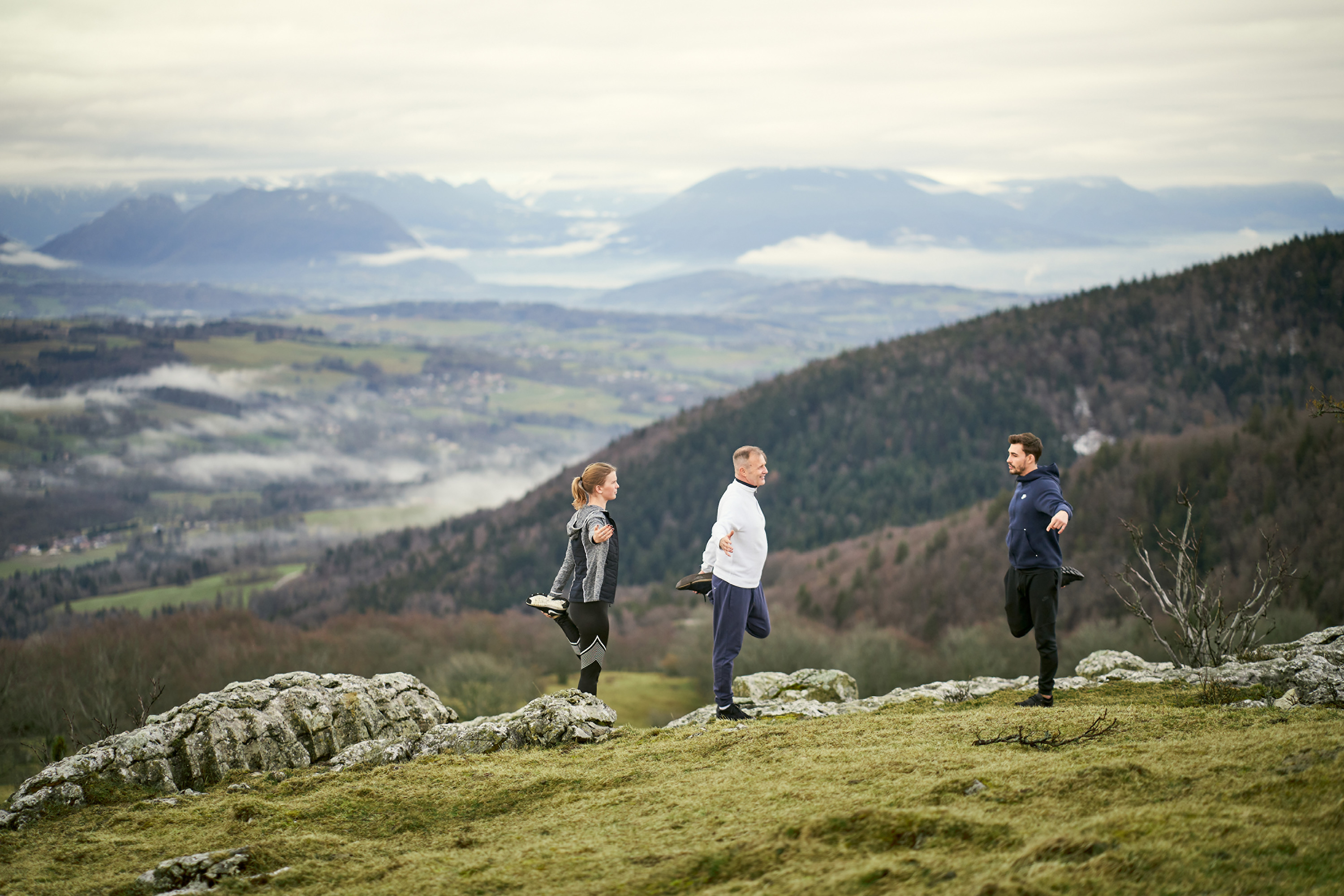 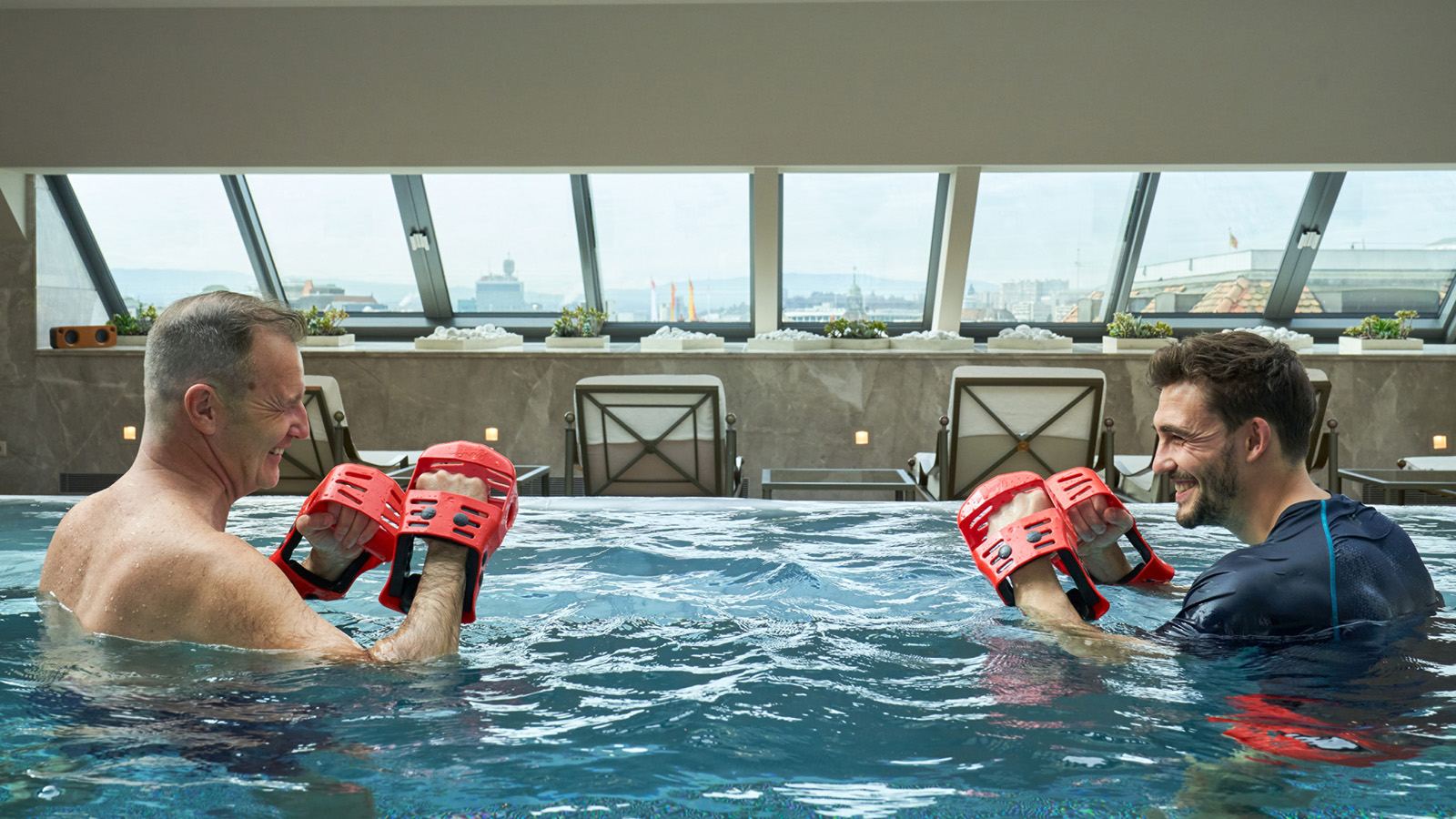 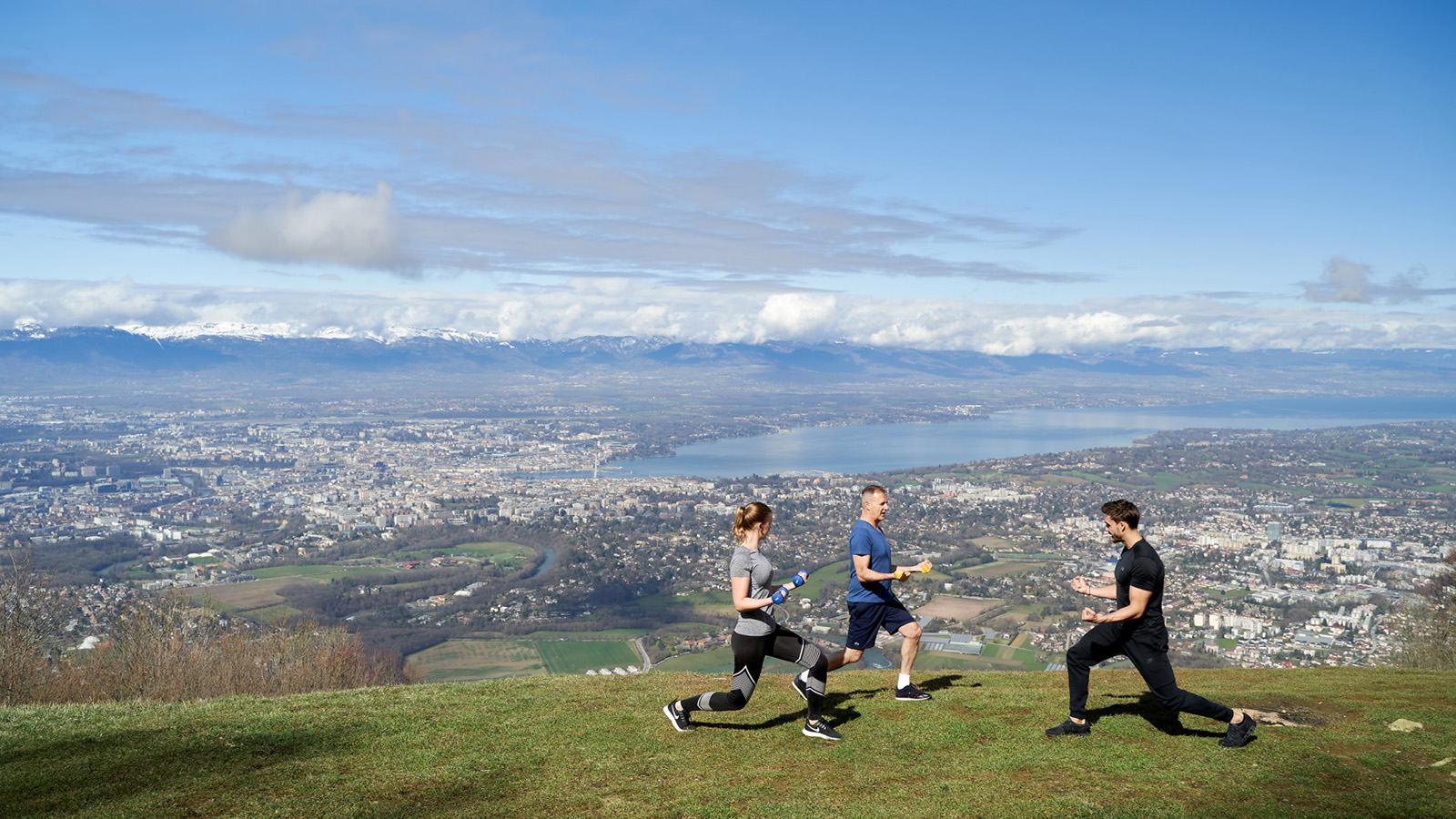 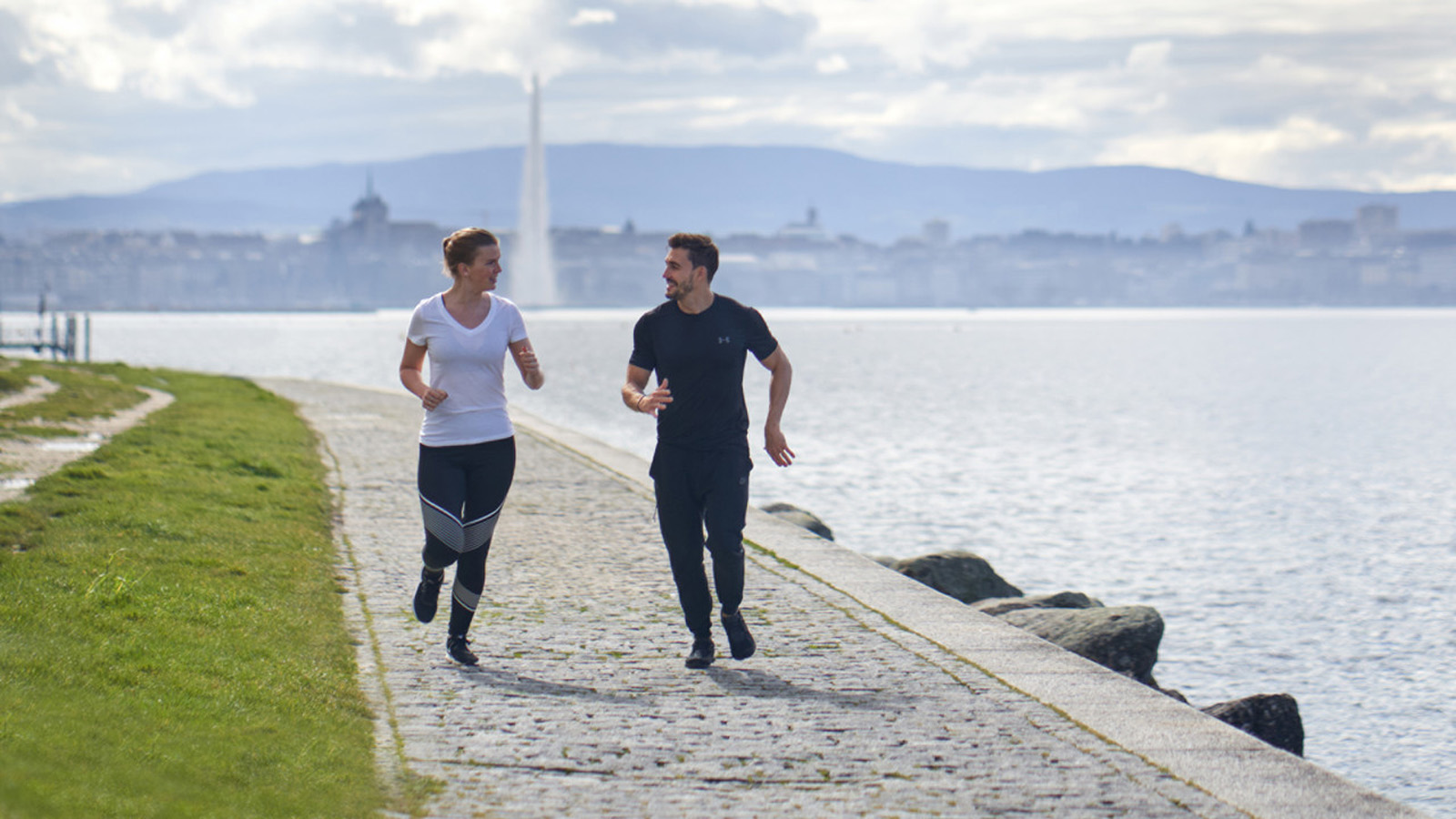 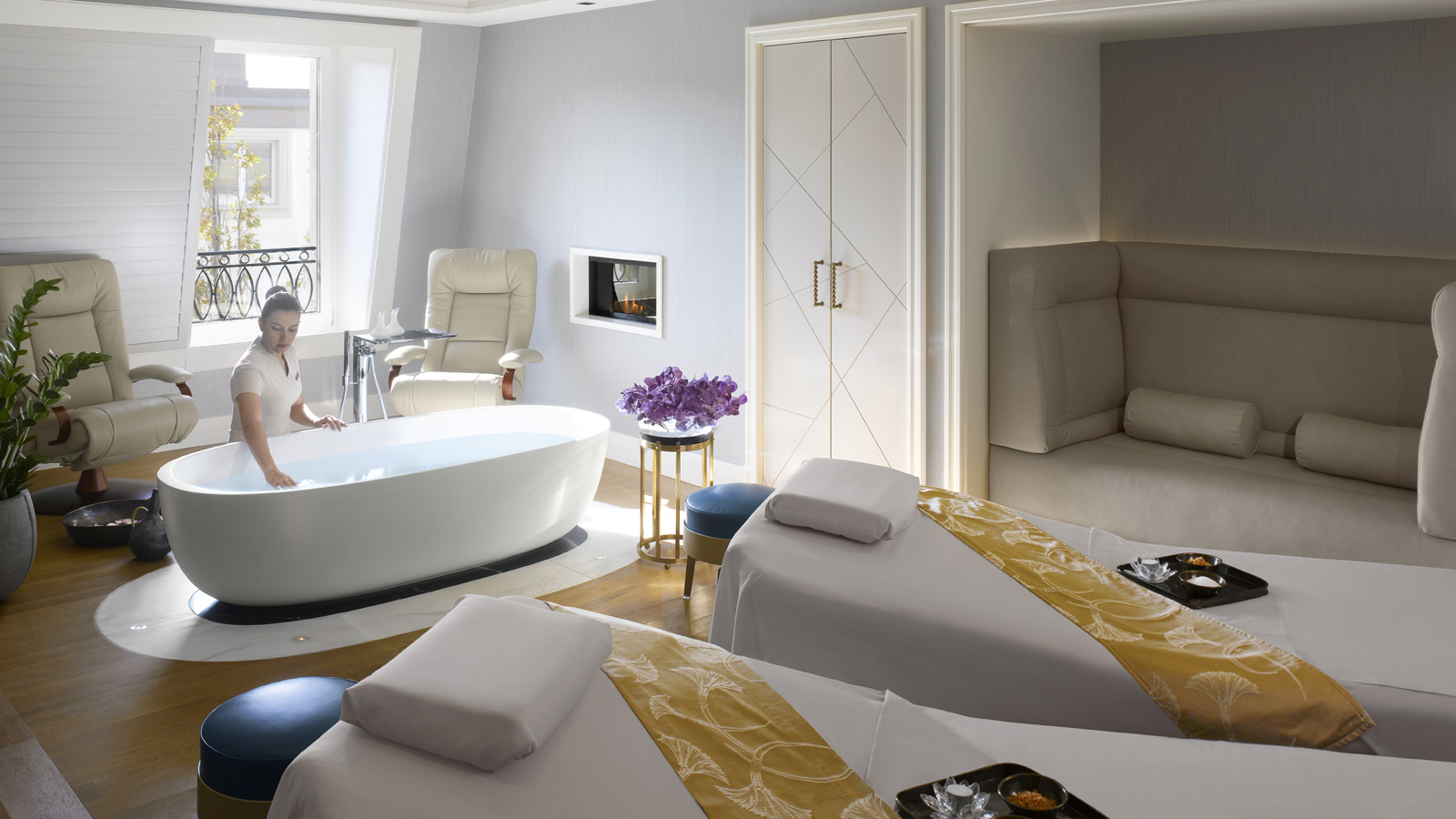 June 11, 2020,  Geneva, SwitzerlandLe Four Seasons Hotel des Bergues Geneva annonce une collaboration exclusive avec l’Hôpital de La Tour à Genève et lance « In Census » https://publish.url/fr/geneva/hotel-news/2020/in-census-wellness-program-2.html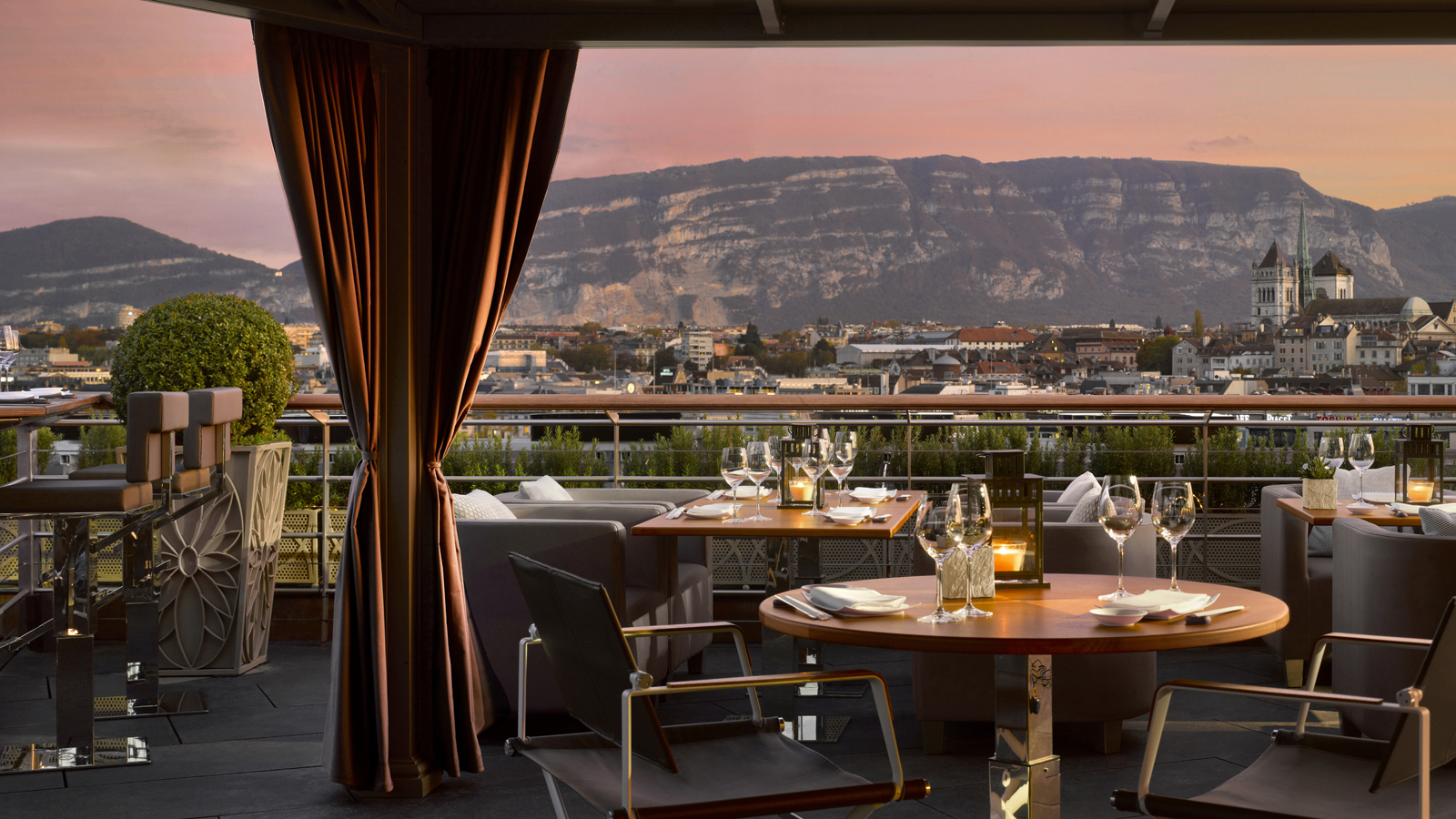 May 15, 2020,  Geneva, SwitzerlandIzumi Getaway al Four Seasons Hotel des Bergues Geneva https://publish.url/it/geneva/hotel-news/2020/izumi-getaway-3.html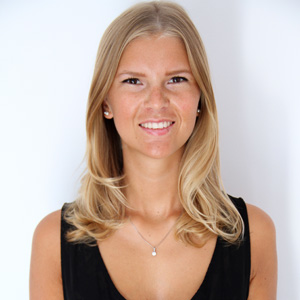 Fanny MarmoratCommunity Manager33, Quai des BerguesGenevaSwitzerlandfanny.marmorat@fourseasons.com+41 22 908 71 11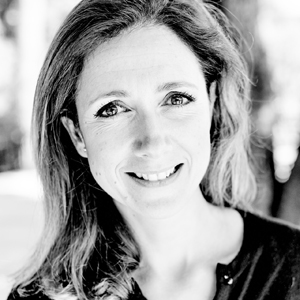 Caroline MennetrierDirector of PR and Marketing Communication33, Quai des BerguesGenevaSwitzerlandcaroline.mennetrier@fourseasons.com00 33 6 26 39 96 76